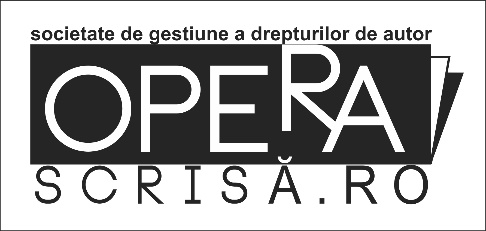       OSRO/168/ 10.05.2013HOTĂRÂREA ADUNĂRII GENERALE ORDINARENR. 4 / 10.05.2013privind aprobarea Raportului Comisiei de Cenzori, Raportul Comisiei Speciale privind Accesul la Informații și Raportul Administratorului General
Considerând art.7.3. lit b) din Statutul OPERA SCRISĂ.RO, conform căruia Adunarea Generală hotărăşte asupra activităţii societații pe baza rapoartelor Consiliului Director şi Comisiei de Cenzori; Considerând art. 7.3. lit d) din Statutul OPERA SCRISĂ.RO, conform căruia Adunarea Generală hotărăşte asupra oricărei alte probleme privind activitatea societății;Având în vedere Procesul-Verbal al Adunării Generale Ordinare a OPERA SCRISĂ.RO din data de 10.05.2013;Adunarea Generală emite următoarea:H O T Ă R Â R E1. Se aprobă raportul Comisiei de Cenzori, raportul Comisiei Speciale privind Accesul la Informații și raportul Administratorului General. 2. Raportul Comisiei de Cenzori și raportul Comisiei Speciale privind Accesul la Informații vor fi depuse la Oficiul Român pentru Drepturile de Autor. 3. Prezenta hotărâre să fie postată pe site-ul OPERASCRISĂ.RO. 
Preşedinte OPERA SCRISA.RO,Dan Mircea Cipariu